ROTINA SEMANAL DO TRABALHO PEDAGÓGICO - Atividades Remotas - Data: 02/08 a 06/08 de 2021Turma: Etapa 2-B ** Prof.ª SUZANA  ***  PRÉ-ESCOLA “Farid Salomão”Obs: Não se esqueçam de registrar as atividades com fotos ou vídeos e enviar para a professora.Serão postados vídeos e ou áudios explicativos conforme as atividades propostas.SEGUNDA-FEIRATERÇA-FEIRAQUARTA-FEIRAQUINTA-FEIRASEXTA-FEIRA- VÍDEO CONTAÇÃO: O QUE É ESSE BICHINHO?https://www.youtube.com/watch?v=Md98PTKc9GkO link do vídeo será enviado também no grupo.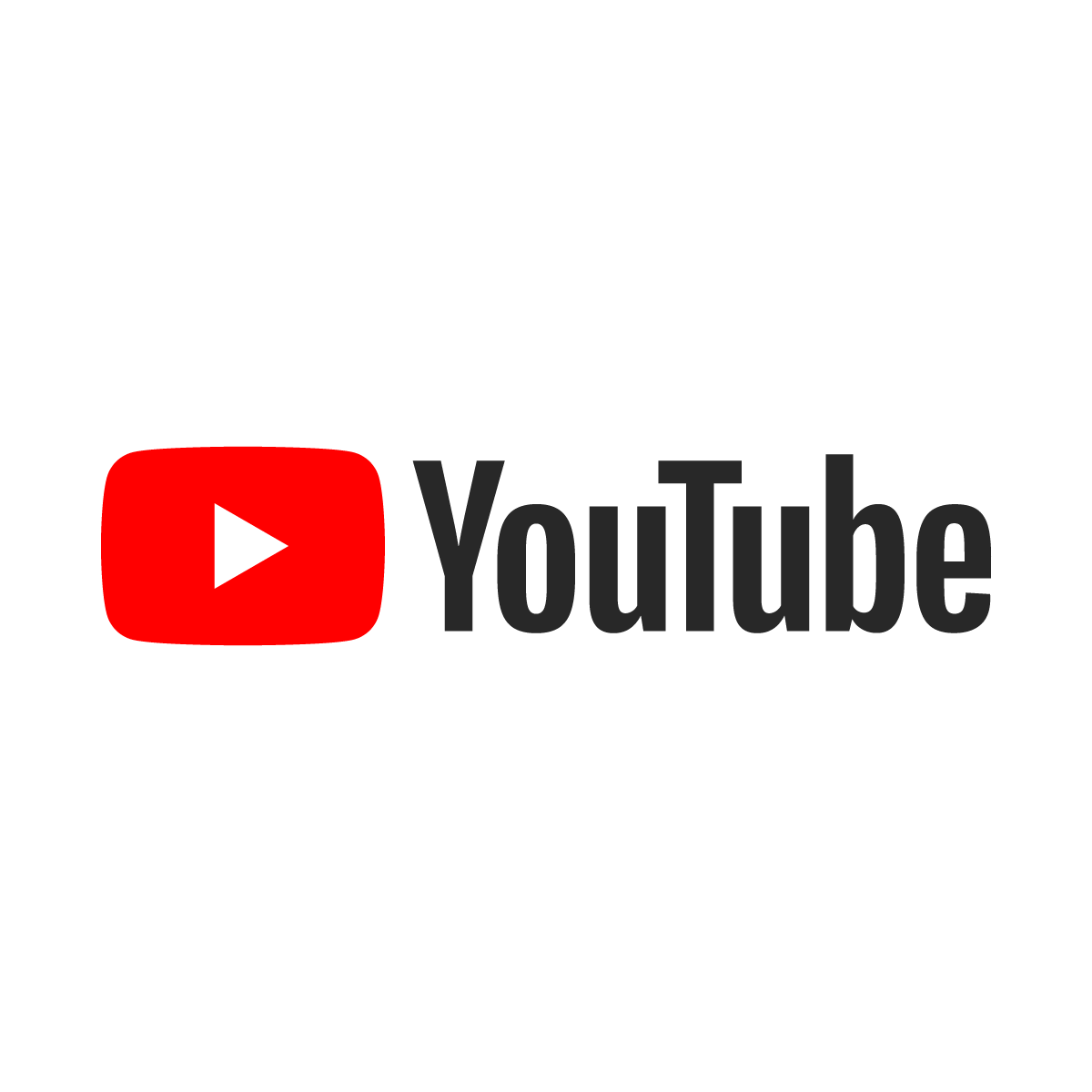 - ATIVIDADE DA APOSTILA - PÁGINA 20- Conhecer um pouco mais sobre insetos;- Pintar as sílabas que formam o nome dos insetos e escrevê-los abaixo;- Identificar o numeral escondido.Aula de ED. FÍSICA (Prof.ª Gleysse)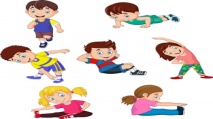 LEITURA EM PDF: O CASAMENTO DE DONA BARATINHAO arquivo será enviado também no grupo.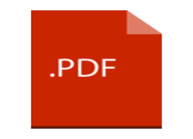 - ATIVIDADE DA APOSTILA - PÁGINA 21- Contar os insetos para responder as perguntas;- Conhecer, cantar e pintar cada palavra da cantiga da Dona Baratinha;- Identificar rimas. - BRINCADEIRA: JOGO DA VELHA- Trace duas linhas horizontais sobre duas verticais. Um jogador fica com o símbolo do círculo e outro do xis (X). Alternadamente os jogadores colocam seus símbolos no espaço vazio. Quem conseguir desenhar uma fileira de três símbolos primeiro, ganha. Pode ser na horizontal, vertical ou diagonal.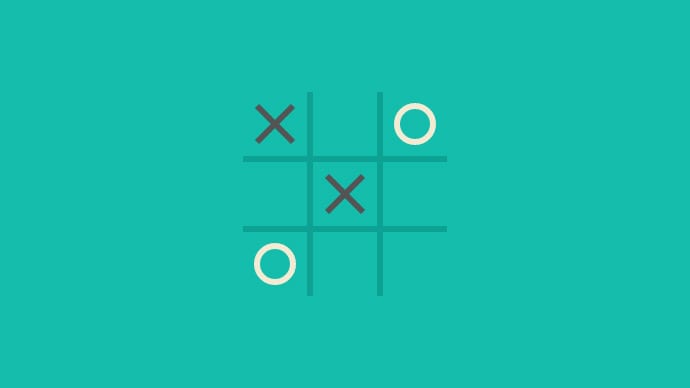 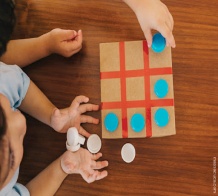 Aula de ARTE(Prof. Juliano)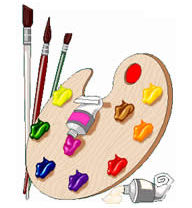 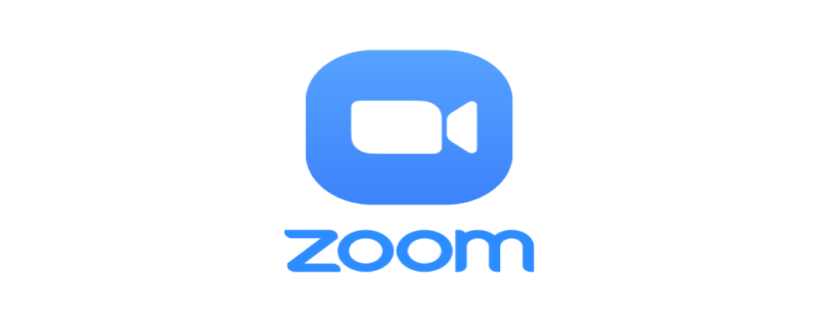 Aula on-line App ZOOM(A professora irá enviar o link no grupo para participarem da aula).- VÍDEO LEITURA: CARACOL E CARACOLAhttps://www.youtube.com/watch?v=ulg-BGgIT08O link do vídeo será enviado também no grupo.- ATIVIDADE DA APOSTILA- PÁGINA 22- Identificar entre as opções o nome do animal;- Pintar, recortar e selecionar os alimentos que compõem uma feijoada.- ESTUDEM A TABELA COM O ALFABETO ACOMPANHANDO O VÍDEO “AS LETRAS FALAM”.https://youtu.be/pBsfpU9zWNI- VÍDEO LEITURA: NÃO! https://www.youtube.com/watch?v=E7u-bKspJA8O link do vídeo será enviado também no grupo- ATIVIDADE DA APOSTILA- PÁGINA 13- Identificar o número referente a quantidade de objetos;- Pintar as sílabas que formam o nome dos animais.- BRINCADEIRA: - Repetir a brincadeira sugerida na terça-feira.Aula de MÚSICA (Prof. Juliano)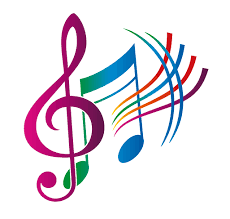 LEITURA EM PDF: O HOMEM QUE AMAVA CAIXASO arquivo será enviado também no grupo.- ATIVIDADE DA APOSTILA- PÁGINA 23- Confeccionar um ratinho com dobradura.- BRINCADEIRA: DIA DO BRINQUEDO LIVRE:- Deixe seu filho(a) escolher um brinquedo para brincar à vontade por um tempinho, explorando-o livremente. Se possível, brinque com ele. Essa interação é fundamental. 